Задания для дистанционного обучения по английскому языку на 20.04.2020г.____________________________________________________________Преподаватель: Бондарева Е.А.Почта: elen.bondarevva@yandex.ru__________________________________________________________________Здравствуйте, уважаемые обучающиеся, как Вы знаете на время сложной эпидемиологической обстановки, наш техникум перешел на дистанционное обучение,  в связи с этим отправляю Вам задания для самостоятельного изучения.Порядок выполнения:Задания выполняются в рабочей тетради обучающегося.На период дистанционного обучения выполненную работу необходимо отправить на электронную почту: Elen.bondarevva@yandex.ruПрактическое занятие по теме:Shops and ShoppingЗадание № 1. Study the following words and expressions.grocer’s — бакалеяbaker’s — булочнаяgreengrocer’s — магазин "Овощи—фрукты"dairy — молочный магазинbutcher’s — мясной магазинready-made — готовыйfabric — тканьchina — фарфорelectrical appliances — электроприборыlinen — постельное бельеcustomer — покупательcounter — прилавокunderwear — нижнее бельеknitwear — трикотажpasta — макаронные изделияflour — мукаpoultry — мясо птицыbeetroot — свеклаready-weighed and packed — расфасованныйЗадание № 2. Read the text.WHAT DO SHOPS OFFER?When we want to buy something, we go to a shop. Although every town or city has many kinds of shops, many of these are typical: a supermarket, a department store, men’s and women’s clothing stores, a grocer’s, a baker’s, a greengrocer’s, a dairy and a butcher’s.Alexander’s family like to do their shopping at big department stores and supermarkets. These sell various goods under one roof and this is very convenient. A department store, for example, true to its name, consists of many departments: ready-made clothes, fabrics, shoes, sports goods, toys, china and glass, electrical appliances and electronics, cosmetics, linen, curtains, books, gifts, jewellery etc. You can buy anything you like there.There are also escalators in big stores which take customers to different floors. The goods for sale are on the counters so that they can be easily seen. In the women’s clothing department you can find dresses, suits, blouses, skirts, coats, beautiful underwear and many other things. In the men’s clothing department you can choose suits, trousers, overcoats, ties etc. In the knitwear department one can buy sweaters, cardigans, short-sleeved and long-sleeved pullovers, woollen jackets. In the cosmetic department they sell perfume, face creams and powders, lipsticks, lotions, shower gels, soap, shampoos ...In the supermarket we can also buy many different things in the same location: meat and sausages, fish, sugar, pasta, flour, cereals, tea, coffee, bread and whatnot.At the butcher’s there is a wide choice of meat and poultry. At the baker’s you can buy white or brown bread, rolls and biscuits.Another shop we frequently go to is the greengrocer’s, which is stocked with cabbage, potatoes, onions, cucumbers, carrots, beetroots, green peas and various fruits. Everything is sold here ready-weighed and packed. If you call round at a dairy, you can buy milk, cream, cheese, butter and many other milk products.Задание № 3. Are these statements true or false? Correct the false ones.You can buy vegetables in the greengrocer’s.To buy various goods under one roof is very convenient.To buy meat and poultry you have to go to the butcher’s.The dairy sells milk, cheese and sausages.Cereals are sold in the baker’s.Everything in the greengrocer’s is ready-made.You can find various fruits in the Fruit & Veg shop.The department store is a store with escalators.The knitwear department offers everything for knitting.To buy china one needs to go to China.I wish you good luck. The lesson is over. Good bye!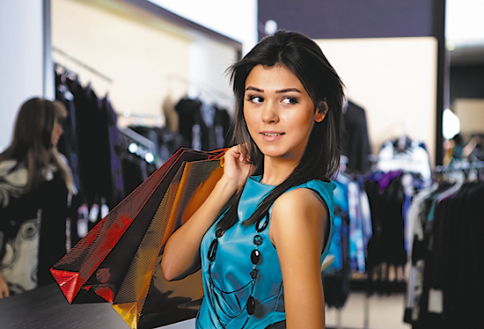 HometaskЗадание № 1. Describe how you do your shopping.I like/hate doing shopping.I shop (exclusively) online/offline because it’s ... (cheap, easy, convenient, better choice, fun etc).I do my weekly shopping on ... (Sunday).My favourite stores are ...I do my food shopping at ...I usually buy ... there.I have / don’t have a passion for buying clothes.I spend a lot of money on ...I (often) buy ...To save time and/or money I stick to a routine: ... (make a shopping list, check the supermarket catalogue, buy goods in the sale, collect coupons, use a discount card etc).